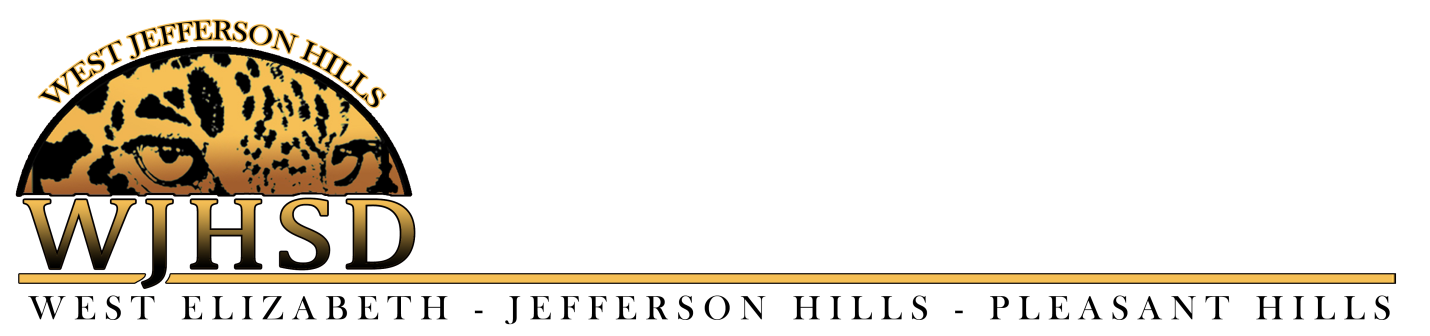 ~ FIELD TRIP INFORMATION ~~ ALL CATEGORIES MUST BE COMPLETED ~~ ESTIMATED COST OF TRIP ~SchoolSchoolGrade(s)Grade(s)Teacher(s)Teacher(s)No. of PupilsNo. of PupilsDay of TripDate of TripDeparture TimeReturn TimeNumber of student days missed:Number of student days missed:Submittal Date:Submittal Date:Location and Trip Itinerary:Location and Trip Itinerary:Location and Trip Itinerary:Location and Trip Itinerary:Objectives of Trip:Objectives of Trip:Objectives of Trip:Objectives of Trip:Academic Standards to be met as a result of this trip:Academic Standards to be met as a result of this trip:Academic Standards to be met as a result of this trip:Academic Standards to be met as a result of this trip:Planned follow-up activities:Planned follow-up activities:Planned follow-up activities:Planned follow-up activities:Description of Chaperones:If Chaperones are NOT employees, pleasecheck box to confirm ALL required clearances are on file.   			If Chaperones are NOT employees, pleasecheck box to confirm ALL required clearances are on file.   			Chaperone-to-Student Ratio:School District Costs (i.e., subs, transportation, bus requirements: Matthews____- # of Buses _____;  Other Vendor ____):Detailed Cost to students and/or group:How will trip be financed:Please attach contract, proposal or any other information.ApprovalPrincipal _______________________________________________________________________     Date ___________________Date approved by Board: